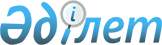 О внесении изменений и дополнений в совместный приказ Министра транспорта и коммуникаций Республики Казахстан от 23 июня 2011 года № 385 и исполняющего обязанности Министра экономического развития и торговли Республики Казахстан от 29 июня 2011 года № 192 "Об утверждении Критериев оценки степени рисков и форм проверочных листов в сфере частного предпринимательства по государственному контролю в области автомобильного и железнодорожного транспорта, государственному надзору в области торгового мореплавания и внутреннего водного транспорта"
					
			Утративший силу
			
			
		
					Совместный приказ Министра транспорта и коммуникаций Республики Казахстан от 15 мая 2013 года № 358 и Первого заместителя Премьер-Министра Республики Казахстан - Министра регионального развития Республики Казахстан от 17 мая 2013 года № 01-04-03/77 НҚ. Зарегистрирован в Министерстве юстиции Республики Казахстан 24 июня 2013 года № 8523. Утратил силу совместным приказом Министра по инвестициям и развитию Республики Казахстан от 29 июня 2015 года № 739 и Министра национальной экономики Республики Казахстан от 20 июля 2015 года № 543      Сноска. Утратил силу совместным приказом Министра по инвестициям и развитию РК от 29.06.2015 № 739 и Министра национальной экономики РК от 20.07.2015 № 543 (вводится в действие по истечении десяти календарных дней после дня его первого официального опубликования).      В целях реализации пункта 4 статьи 13, пункта 1 статьи 15 Закона Республики Казахстан от 6 января 2011 года «О государственном контроле и надзоре в Республике Казахстан» ПРИКАЗЫВАЕМ:



      1. Внести в совместный приказ Министра транспорта и коммуникаций Республики Казахстан от 23 июня 2011 года № 385 и исполняющего обязанности Министра экономического развития и торговли Республики Казахстан от 29 июня 2011 года № 192 «Об утверждении Критериев оценки степени рисков и форм проверочных листов в сфере частного предпринимательства по государственному контролю в области автомобильного и железнодорожного транспорта, государственному надзору в области торгового мореплавания и внутреннего водного транспорта» (зарегистрированный в Реестре государственной регистрации нормативных правовых актов под № 7089, опубликованный в газете «Юридическая газета» от 10 августа 2011 г. № 114 (2104) от 11 августа 2011 г. № 115 (2105)) следующие изменения и дополнения:



      в Критериях оценки степени рисков в сфере частного предпринимательства по государственному контролю в области автомобильного и железнодорожного транспорта, государственному надзору в области торгового мореплавания и внутреннего водного транспорта, утвержденных указанным совместным приказом:



      подпункт 1) пункта 5 изложить в следующей редакции:

      «1) в сфере автомобильного транспорта:

      к высокой степени риска относятся:

      проверяемые субъекты, осуществляющие перевозку пассажиров;

      проверяемые субъекты, осуществляющие перевозку опасных грузов;

      проверяемые субъекты, осуществляющие проведение обязательного технического осмотра механических транспортных средств и прицепов к ним;

      к средней степени риска относятся:

      проверяемые субъекты, осуществляющие перевозку крупногабаритных и тяжеловесных грузов;

      проверяемые субъекты, владеющие автовокзалом, автостанцией;

      к незначительной степени риска относятся:

      проверяемые субъекты, осуществляющие перевозку иных грузов;»;



      подпункт 2) пункта 8 изложить в следующей редакции:

      2) в сфере железнодорожного транспорта:

      к грубым нарушениям относятся:

      отсутствие периодического медицинского обследования работников, связанных с движением поездов, а также предрейсовый контроль за состоянием здоровья локомотивных бригад и работников, непосредственно связанных с движением поездов;

      не проведение периодических проверок работников, связанных с обслуживанием движений поездов, на предмет знания действующих инструкций и правил, регламентирующих вопросы безопасности движения и должностных инструкций;

      содержание в не исправном состоянии и не эффективное использование средств дефектоскопии и систем диагностики;

      неисполнение еженедельных проверок по тематике «День безопасности движения»;

      неисполнение по утвержденному графику проверок состояния и использования устройств, приборов контроля безопасности с принятием мер по устранению выявленных недостатков;

      не обеспечение технически исправным инструментом и техническими средствами в соответствии со спецификой проводимых работ;

      не обеспечение безопасности движения при эксплуатации технических средств железнодорожного транспорта;

      отсутствие в подвижном составе исправного первичного средства для тушения пожара;

      отсутствие сигнальных ограждений на железнодорожных путях, железнодорожных станциях, пассажирских платформах, а также других объектах железнодорожного транспорта, связанных с движением поездов и маневровой работой;

      проведение путевых работ на перегонах и станциях без ограждения сигнальными знаками места производства работ;

      осуществление погрузочно-разгрузочных работ без применения средств защиты работающих;

      допуск к работе лиц, не прошедших инструктаж по соблюдению противопожарной безопасности, связанной с погрузкой и выгрузкой грузов, в том числе опасных;

      проведение работ по техническому обслуживанию и ремонту подвижного состава, не имеющего полного комплекта первичных средств пожаротушения, с неисправными или незаряженными установками пожаротушения, неисправной пожарной сигнализацией, а также неисправными аварийными выходами и системами дымоудаления;

      не соблюдение мер безопасности на железнодорожном транспорте, в результате чего произошло крушение;

      не соблюдение мер безопасности на железнодорожном транспорте, в результате чего произошла авария;

      не соблюдение мер безопасности на железнодорожном транспорте, в результате чего произошел особый случай брака;

      не соблюдение мер безопасности на железнодорожном транспорте, в результате чего произошел случай брака;

      не соблюдение мер безопасности на железнодорожном транспорте, в результате чего произошло затруднение в работе;

      отсутствие исправной радиосвязи, прибора контроля скорости движения, регистратора параметров движения, автоматической локомотивной сигнализации в локомотивах и моторвагонном подвижном составе, а также специальном самоходном подвижном составе;

      наличие между внутренними гранями колес у ненагруженной колесной пары в подвижном составе менее или более 1440 миллиметров (далее – мм);

      наличие между внутренними гранями колес при эксплуатации подвижного состава от 1440 мм в сторону увеличения более 3 мм и в сторону уменьшения более 1 мм у локомотивов и вагонов, а также специального самоходного подвижного состава, обращающихся в поездах со скоростью свыше 120 км/ч до 140 км/ч;

      наличие расстояния оси автосцепки над уровнем верха головок рельсов у локомотивов, пассажирских и грузовых порожних вагонов более 1080 мм;

      наличие расстояния по высоте оси автосцепки над уровнем верха головок рельсов у локомотивов и пассажирских вагонов с людьми более 980 мм;

      наличие расстояния по высоте оси автосцепки над уровнем верха головок рельсов у грузовых вагонов (груженых) более 950 мм;

      наличие расстояния по высоте оси автосцепки над уровнем верха головок рельсов у специального подвижного состава в порожнем состоянии более 1080 мм;

      наличие расстояния по высоте оси автосцепки над уровнем верха головок рельсов у специального подвижного состава в груженом состоянии менее 980 мм;

      наличие расстояния по высоте между продольными осями автосцепок в грузовом поезде более 100 мм;

      наличие расстояния по высоте между продольными осями автосцепок в пассажирском поезде, следующем со скоростью до 120 км/ч более 70 мм;

      наличие расстояния по высоте между продольными осями автосцепок по высоте между продольными осями автосцепок между локомотивом и первым груженым вагоном грузового поезда более 110 мм;

      наличие расстояния по высоте между продольными осями автосцепок по высоте между продольными осями автосцепок в пассажирском поезде, следующем со скоростью 121 - 160 км/ч более 50 мм;

      наличие расстояния по высоте между продольными осями автосцепок по высоте между продольными осями автосцепок между локомотивом и первым вагоном пассажирского поезда более 100 мм;

      наличие расстояния по высоте между продольными осями автосцепок по высоте между продольными осями автосцепок между локомотивом и подвижными единицами специального подвижного состава более 100 мм;

      наличие расстояния по ширине колеи на более крутых кривых при радиусе от 349 м до 300 м менее 1530 мм;

      наличие расстояния по ширине колеи на более крутых кривых при радиусе от 299 м и менее 1535 мм;

      наличие расстояния по ширине колеи на прямых и кривых участках пути радиусом более 650 м, где комплексная замена рельсошпальной решетки не производилась более 1524 мм;

      наличие ширины колеи более 1520 мм между внутренними гранями головок рельсов на прямых участках пути и на кривых радиусом 350 м и более;

      наличие отклонения от номинальных размеров ширины колеи, на прямых и кривых участках пути, где не должны превышать по сужению (- 4 мм), по уширению (+ 8 мм), а на участках, где установлены скорости движения 50 км/ч и менее - по сужению (- 4 мм), а по уширению (+ 10 мм);

      наличие ширины колеи менее 1512 и более 1548 мм;

      выпуск к следованию вагонов, загруженных сверх их грузоподъемности;

      выпуск к следованию вагонов, имеющих просевшие рессоры, вызывающие перекос кузова или удары рамы и кузова вагона о ходовые части, а также вагоны с неисправностью кровли, создающей опасность отрыва ее листов;

      выпуск поездов и допуск к следованию вагонов, имевших сход с рельсов или находившихся в поезде, потерпевшем крушение, до их осмотра и признания годными для движения;

      наличие в поезде пассажирского вагона неисправного электропневматического тормоза;

      наличие в поезде пассажирского вагона неисправного электрооборудования;

      наличие в поезде пассажирского вагона с радиокупе (штабные) неисправной радиосвязи начальника (механика-бригадира) пассажирского поезда с машинистом локомотива или его отсутствие;

      наличие в вагонах пассажирского поезда предметов, веществ или других материалов и изделий, которые могут создать угрозу химического отравления пассажиров и угрозу безопасным условиям перевозки багажа, грузобагажа (легковоспламеняющиеся жидкости, газы, взрывчатые и ядовитые вещества) и почтовых отправлений;

      несоответствие конструктивных элементов и материалов, применяемых при ремонте вагонов, а также системы противопожарной защиты, не обеспечивающей ограничение возникновения, распространения и влияния огня, дыма в случае возгорания;

      эксплуатация вагона с утечкой тока на корпус пассажирского вагона в пассажирском поезде;

      эксплуатация пассажирского вагона вставленными предохранителями, не соответствующие установленному номиналу для данной цепи;

      наличие в пассажирских вагонах нагревательных приборов и других электроприборов, не предусмотренных схемой и инструкцией завода-изготовителя вагонов;

      наличие в пассажирских вагонах посторонних предметов в нишах с электроаппаратурой, горючих материалов вблизи приборов отопления, электросветильников;

      включение электрокалориферов при неработающей вентиляции и допущение их перегрева сверх допустимой температуры выше 28оС по показанию дистанционного термометра в пассажирских вагонах;

      использование междувагонных электрических соединений (штепселя, головки и прочее) с не защищенными холостыми розетками и защитными коробками в пути следования;

      наличие негабарита погрузки (с учетом упаковки и крепления) при перевозке грузов на открытом подвижном составе;

      перевозка опасных грузов в поврежденной таре или с открытой пробкой (крышкой, люком);

      следование груза с контрольной рамой без сопровождения работником дистанции пути соответствующей квалификации;

      перевозка пищевых продуктов в транспортных средствах, в которых ранее перевозились опасные грузы;

      размещение и крепление грузов в открытом подвижном составе, при котором возможен сдвиг и порча груза при перевозке;

      отсутствие радиационного контроля при эксплуатации транспортных средств после перевозки грузов, нормируемых по радиационному фактору;

      отсутствие исправного устройства управления электропневматическим торможением в пассажирском локомотиве;

      эксплуатация локомотива для грузовых поездов с неисправными устройством контроля плотности тормозной магистрали;

      наличие в локомотивах неисправной системы автоматического управления торможением поезда или комплексным локомотивным устройством безопасности, а также системы контроля бодрствования машиниста, зеркала заднего вида или других аналогичных устройств;

      наличие в моторвагонных поездах неисправной системы автоведения, обеспечивающей контроль скорости движения и речевой информации при подъездах к проходным светофорам, переездам и станциям, связи "пассажир-машинист", сигнализаций контроля закрытия двери, автоматической пожарной сигнализаций;

      наличие в маневровых локомотивах неисправных устройств дистанционной отцепки их от вагонов, второго пульта управления, зеркал заднего вида и устройств, обеспечивающие автоматическую остановку на случай внезапной потери машинистом способности к ведению локомотива;

      наличие на локомотивах, моторвагонных поездах и специальном самоходном подвижном составе неисправной автоматической локомотивной сигнализации;

      наличие в пассажирских вагонах, на моторвагонном подвижном составе и локомотивах неисправной системы аварийного освещения, обеспечивающей достаточную интенсивность освещения и ее продолжительность согласно технической документации;

      отсутствие запаса прочности колеса, оси и бандажа колесных пар подвижного состава указанных в технической документации срока службы;

      отсутствие ограждения вращающихся частей дизеля, электрических машин, вентиляторов, компрессоров и другого оборудования железнодорожного подвижного состава;

      наличие в пассажирских вагонах и моторвагонном подвижном составе неисправной системы кондиционирования воздуха, внутрипоездной телефонной связи, системы контроля нагрева букс, поездного радиовещания;

      наличие негабарита, приближения строений инфраструктуры и приближения железнодорожного оборудования железнодорожного пути;

      не соблюдение порядка проезда пассажиров в пассажирских поездах;

      не соблюдение порядка и условий провоза ручной клади и багажа в пассажирских вагонах;

      не соблюдение порядка организации продажи, продления срока действия проездных документов (билетов) и работы билетных касс;

      не соблюдение перевозчиками условий перевозки опасных веществ;

      наличие на существующих линиях до их реконструкции ширины земляного полотна на однопутных линиях более 5,5 м, на двухпутных более 9,6 м, а в скальных и дренирующих грунтах на однопутных линиях более 5,0 м, двухпутных линях более 9,1 м;

      наличие в пассажирских поездах безбилетных пассажиров и неоформленного багажа, грузобагажа;

      отсутствие на железнодорожных вокзалах пункта медицинской помощи;

      отсутствие необходимой работы по повышению качества ремонта и содержания пути, искусственных сооружений, локомотивов, вагонов, устройств сигнализации и связи, электроснабжения, железнодорожных переездов и других технических средств транспорта;

      допуск в эксплуатацию и к следованию в поездах подвижного состава, в том числе специальный подвижной состав (далее – СПС), имеющий неисправности угрожающие безопасности движения;

      эксплуатация подвижного состава и СПС не прошедших своевременно планово-предупредительные виды ремонта и техническое обслуживание;

      эксплуатация СПС, оснащенный путеизмерительной и дефектоскопной аппаратурой, не прошедшей ежегодную метрологическую поверку, плановые ремонты аппаратуры согласно эксплуатационной документации производителя, но не реже: техническое обслуживание не реже 1 раза в год, средний ремонт не реже 1 раза в 2 года, модернизация не реже 1 раза в 4-6 лет;

      оставление на деповских путях и путях предприятий в рабочем состоянии локомотивы, моторвагонный и СПС без наблюдения работника, знающего их эксплуатацию, а на станционных путях - без машиниста, водителя СПС или их помощников;

      отсутствие в пассажирском локомотиве устройств управления электропневматическим торможением, отбора мощности для высоковольтного отопления;

      отсутствие в локомотиве грузового поезда устройств, прибора для контроля плотности тормозной магистрали;

      отсутствие в поездном локомотиве и моторвагонном поезде при обслуживании одним машинистом системы автоматического управления торможением поезда или комплексным локомотивным устройством безопасности, а также системой контроля бодрствования машиниста;

      отсутствие в поездном локомотиве и моторвагонном поезде при обслуживании одним машинистом устройств системы автоведения;

      отсутствие в моторвагонном подвижном составе сигнализаций контроля закрытия дверей и связи «пассажир - машинист»;

      отсутствие в маневровом локомотиве, обслуживаемом одним машинистом устройств дистанционной отцепки их от вагонов;

      отсутствие в маневровом локомотиве, обслуживаемом одним машинистом второго пульта управления;

      допуск тягового подвижного состава, пассажирского вагона и СПС без проведения два раза в год (весной и осенью) комиссионного осмотра;

      отсутствие в маневровом локомотиве, обслуживаемом одним машинистом устройств, обеспечивающих автоматическую остановку на случай внезапной потери машинистом способности к ведению локомотива;

      допуск локомотивов и моторвагонного подвижного состава под грузовые и пассажирские поезда, выработавшего установленный срок службы;

      допуск локомотива, моторвагонного и подвижного состава в эксплуатацию, у которых неисправность прибора для подачи звукового сигнала;

      допуск локомотива, моторвагонного и подвижного состава в эксплуатацию, у которых неисправность пневматического тормоза;

      допуск локомотива, моторвагонного и подвижного состава в эксплуатацию, у которых неисправность или отключение хотя бы одного тягового электродвигателя;

      допуск локомотива, моторвагонного и подвижного состава в эксплуатацию, у которых неисправность автоматической локомотивной сигнализации или устройств безопасности;

      допуск локомотива, моторвагонного и подвижного состава в эксплуатацию, у которых неисправность автостопа или устройства проверки бдительности машиниста;

      допуск локомотива, моторвагонного и подвижного состава в эксплуатацию, у которых неисправность электропневматического тормоза;

      допуск локомотива, моторвагонного и подвижного состава в эксплуатацию, у которых неисправность устройств поездной и маневровой радиосвязи, а на моторвагонном подвижном составе - неисправность связи «пассажир - машинист»;

      допуск локомотива, моторвагонного и подвижного состава в эксплуатацию, у которых неисправность гидродемпферов, аккумуляторной батареи;

      допуск локомотива, моторвагонного и подвижного состава в эксплуатацию, у которых неисправность автосцепных устройств, в том числе обрыв цепочки расцепного рычага или его деформация;

      допуск локомотива, моторвагонного и подвижного состава в эксплуатацию, у которых неисправность системы подачи песка;

      допуск локомотива, моторвагонного и подвижного состава в эксплуатацию, у которых неисправность прожектора, буферного фонаря, освещения, контрольного или измерительного прибора;

      допуск локомотива, моторвагонного и подвижного состава в эксплуатацию, у которых трещина в хомуте, рессорной подвеске или коренном листе рессора, излом рессорного листа;

      допуск локомотива, моторвагонного и подвижного состава в эксплуатацию, у которых трещина в корпусе буксы;

      допуск локомотива, моторвагонного и подвижного состава в эксплуатацию, у которых неисправность буксового или моторно-осевого подшипника;

      допуск локомотива, моторвагонного и подвижного состава в эксплуатацию, у которых отсутствие или неисправность предусмотренного конструкцией предохранительного устройства от падения деталей на путь;

      допуск локомотива, моторвагонного и подвижного состава в эксплуатацию, у которых трещина или излом хотя бы одного зуба тяговой зубчатой передачи;

      допуск локомотива, моторвагонного и подвижного состава в эксплуатацию, у которых неисправность кожуха зубчатой передачи, вызывающая вытекание смазки;

      допуск локомотива, моторвагонного и подвижного состава в эксплуатацию, у которых неисправность защитной блокировки высоковольтной камеры;

      допуск локомотива, моторвагонного и подвижного состава в эксплуатацию, у которых неисправность токоприемника;

      допуск локомотива, моторвагонного и подвижного состава в эксплуатацию, у которых неисправность средств пожаротушения, автоматической пожарной сигнализации (предусмотренные в конструкции локомотива);

      допуск локомотива, моторвагонного и подвижного состава в эксплуатацию, у которых отсутствие защитных кожухов электрооборудования;

      допуск локомотива, моторвагонного и подвижного состава в эксплуатацию, у которых неисправность микропроцессорной системы управления локомотивом;

      допуск локомотива, моторвагонного и подвижного состава в эксплуатацию, у которых неисправность ручного тормоза или компрессора;

      включение в поезда пассажирских вагонов, имеющих неисправности электропневматического тормоза, электрооборудования, пожарной сигнализации, системы кондиционирования воздуха, вентиляции, отопления;

      подача под погрузку грузов и посадку людей вагонов без предъявления их к техническому обслуживанию;

      эксплуатация вагона в поезде без прохождения технического обслуживания на станциях формирования и расформирования, в пути следования - на станциях, предусмотренных графиком движения поездов;

      эксплуатация без проведения периодического испытания устройств электрической защиты, средств пожаротушения, пожарной сигнализаций и автоматики на пассажирских вагонах;

      эксплуатация восстановительных и пожарных поездов, не прошедших своевременно планово-предупредительные виды ремонта, техническое обслуживание и технически неисправном состоянии;

      допуск к работе по уборке снега снегоуборочной и снегоочистительной техники, находящейся в оперативном резерве, не прошедшей деповской и/или капитальный ремонт;

      отправление со станции СПС находящегося в оперативным резерве, без технического осмотра;

      допуск к эксплуатации специального самоходного подвижного состава не оборудованных автоматическими тормозами;

      допуск подвижного состава не оборудованного автоматическими тормозами, пассажирские вагоны, моторвагонный подвижной состав и локомотивы, предназначенные для вождения пассажирских поездов, не оборудованных электропневматическими тормозами;

      допуск грузовых вагонов, включаемых в хозяйственные, пригородные поезда для перевозки людей, не оборудованным стоп-краном;

      включение в поезда пассажирские вагоны с радиокупе (штабные) с неисправной радиосвязью начальника (механика-бригадира) пассажирского поезда с машинистом локомотива;

      эксплуатация локомотива, пассажирского, грузового вагона, моторвагонного и СПС без ручного тормоза;

      эксплуатация подвижного состава и СПС без сцепного устройства;

      допуск в эксплуатацию и к следованию в поездах подвижной состав, включая СПС с трещиной в любой части оси колесной пары или трещиной в ободе, бандаже, диске и ступице колеса, при наличии остроконечного наката на гребне колесной пары;

      допуск в эксплуатацию и к следованию в поездах при скоростях движения от 120 км/ч до 140 км/ч при прокате по кругу катания у локомотивов, моторвагонного подвижного состава, пассажирских вагонов более 5 мм;

      допуск в эксплуатацию и к следованию в поездах при скорости движения от 120 км/ч до 140 км/ч при толщине гребня более 33 мм или менее 28 мм у локомотивов при измерении на расстоянии 20 мм от вершины гребня при высоте гребня 30 мм, а у моторвагонного подвижного состава, пассажирских вагонов с высотой гребня 28 мм - при измерении на расстоянии 18 мм от вершины гребня;

      допуск в эксплуатацию и к следованию в поездах при скорости движения до 120 км/ч при прокате по кругу катания у локомотивов, а также у моторвагонного подвижного состава и пассажирских вагонов в поездах дальнего сообщения более 7 мм, у моторвагонного и специального самоходного подвижного состава и пассажирских вагонов в поездах местного и пригородного сообщений - более 8 мм, у вагонов рефрижераторного парка и грузовых вагонов - более 9 мм;

      допуск в эксплуатацию и к следованию в поездах при скорости движения до 120 км/ч при толщине гребня более 33 мм или менее 25 мм у локомотивов при измерении на расстоянии 20 мм от вершины гребня при высоте гребня 30 мм, а у подвижного состава с высотой гребня 28 мм - при измерении на расстоянии 18 мм от вершины гребня;

      допуск в эксплуатацию и к следованию в поездах при скорости движения до 120 км/ч при вертикальном подрезе гребня высотой более 18 мм;

      допуск в эксплуатацию и к следованию в поездах при скорости движения до 120 км/ч при ползуне (выбоина) на поверхности катания у локомотивов, моторвагонного и СПС, а также у вагонов с роликовыми буксовыми подшипниками и подшипниками кассетного типа глубиной более 1 мм, а у тендеров более 2 мм;

      эксплуатация вагонов производства компании «Patentes Talgo S.L.», обращающихся в поездах со скоростью до 160 км/час при расстояний между внутренними гранями колес более 3 мм и в сторону уменьшения более 1 мм;

      эксплуатация вагонов производства компании «Patentes Talgo S.L.» при толщине гребня менее 28 мм, толщине обода колеса – 40 мм, прокате по кругу катания - более 3 мм;

      эксплуатация вагонов производства компании «Patentes Talgo S.L.» при разнице диаметров колес по кругу катания при обточке с выкаткой колесной пары - более 0,5 мм, без выкатки - более 1 мм;

      эксплуатация вагонов производства компании «Patentes Talgo S.L.» при разнице диаметров колес между тележками смежных вагонов – не более 5 мм;

      соответствие сооружений, устройств, механизмов и оборудований требованиям Правил технической эксплуатаций железнодорожного транспорта, утвержденных постановлением Правительства Республики Казахстан от 5 февраля 2013 года № 87 «Об утверждении Правил технической эксплуатации железнодорожного транспорта»;

      эксплуатация рельсов и стрелочных переводов на главных и станционных путях по мощности и состоянию не соответствующих условиям эксплуатации (грузонапряженности, осевым нагрузкам и скоростям движения поездов);

      отсутствие перед остряками всех противошерстных стрелочных переводов на главных путях отбойных брусьев;

      допуск к укладке вновь стрелочных переводов в главные пути на кривых участках;

      эксплуатация стрелочных переводов и глухих пересечений, у которых допущено разъединение стрелочных остряков и подвижных сердечников крестовин с тягами;

      эксплуатация стрелочных переводов и глухих пересечений, у которых допущено отставание остряка от рамного рельса, подвижного сердечника крестовины от усовика на 4 мм и более, измеряемое у остряка и сердечника тупой крестовины против первой тяги, у сердечника острой крестовины - в острие сердечника при запертом положении стрелки;

      эксплуатация стрелочных переводов и глухих пересечений, у которых допущено выкрашивание остряка или подвижного сердечника, при котором создается опасность набегания гребня, и во всех случаях выкрашивание длиной на главных путях 200 мм и более;

      эксплуатация стрелочных переводов и глухих пересечений, у которых допущено выкрашивание остряка или подвижного сердечника на приемоотправочных путях длиной 300 мм;

      эксплуатация стрелочных переводов и глухих пересечений, у которых допущено выкрашивание остряка или подвижного сердечника на прочих станционных путях длиной 400 мм;

      эксплуатация стрелочных переводов и глухих пересечений, у которых допущено понижение остряка против рамного рельса и подвижного сердечника против усовика на 2 мм и более, измеряемое в сечении, где ширина головки остряка или подвижного сердечника поверху 50 мм и более;

      эксплуатация стрелочных переводов и глухих пересечений, у которых расстояние между рабочей гранью сердечника крестовины и рабочей гранью головки контррельса менее 1472 мм;

      эксплуатация стрелочных переводов и глухих пересечений, у которых расстояние между рабочими гранями головки контррельса и усовика более 1435 мм;

      эксплуатация стрелочных переводов и глухих пересечений, у которых допущен излом остряка или рамного рельса, излом крестовины (сердечника, усовика или контррельса);

      эксплуатация стрелочных переводов и глухих пересечений, у которых допущен разрыв контррельсового болта в одноболтовом или обоих в двухболтовом вкладыше;

      отсутствие контрольных стрелочных и охранных замков на нецентрализованных стрелках по которым производится прием и отправление поездов;

      отсутствие контрольных стрелочных замков на путях, выделенные для стоянки вагонов с опасными грузами класса 1 (взрывчатыми материалами) с нецентрализованными стрелочными переводами;

      отсутствие контрольных стрелочных замков на нецентрализованных стрелках ведущие на пути, предназначенные для стоянки восстановительных и пожарных поездов;

      отсутствие контрольных стрелочных замков на путях, ведущих на предохранительные и улавливающие тупики с нецентрализованными стрелочными переводами;

      отсутствие контрольных стрелочных замков на путях, выделенных для отстоя вагонов-дефектоскопов, путеизмерительных вагонов, железнодорожно-строительных машин с нецентрализованными стрелочными переводами;

      эксплуатация стрелок и подвижных сердечников крестовин (кроме расположенных на горочных и сортировочных путях), в том числе централизованные и имеющие контрольные замки, не оборудованных типовыми приспособлениями для возможности запирания их навесными замками;

      эксплуатация стрелок и подвижных сердечников крестовин, оборудованных приспособлением, но не обеспечивающих плотное прилегание остряка к рамному рельсу, подвижного сердечника крестовины к усовику;

      эксплуатация железнодорожных подъездных и соединительных путей к приемоотправочным и другим станционным путям, без предохранительных тупиков, охранных стрелок, сбрасывающих башмаков, сбрасывающих остряков или сбрасывающих стрелок в местах примыкания;

      эксплуатация предохранительных тупиков полезной длиной менее 50 м;

      применение стрелочных контрольных замков одной и той же серии в пределах одной станции, а на крупных станциях - в пределах одного стрелочного района и смежных с ним стрелочных постов других районов;

      занятие подвижным составом пути постоянной стоянки восстановительных и пожарных поездов, специальных автомотрис и дрезин, предназначенных для ведения восстановительных работ;

      допуск приступать к работам до ограждения сигналами препятствия или места производства работ, опасного для движения;

      допуск снимать сигналы, ограждающие препятствие или место производства работ, до устранения препятствия, полного окончания работ, проверки состояния пути, контактной сети и соблюдения габарита;

      к значительным нарушениям относятся:

      выпуск поездов и допуск к следованию платформ, транспортеров и полувагонов с негабаритными грузами, если о следовании таких вагонов не будет дано особых указаний;

      выпуск поезда и допуск к следованию платформ с незакрытыми и незакрепленными бортами, вагоны с незакрепленными бункерами, цистерн, хопперов, зерновозов, цементовозов и подобный подвижной состав с открытыми крышками загрузочно-выгрузочных верхних и нижних устройств;

      выпуск поездов и допуск к следованию полувагонов с открытыми дверями и люками или люками, закрытыми на одну закидку запорного механизма;

      выпуск поездов и допуск к следованию порожних крытых вагонов с открытыми и не запертыми на дверную закидку дверями, вагонов для перевозки нефтебитума с не очищенными от битума колесными парами по кругу катания;

      наличие в поезде пассажирского вагона с неисправным отоплением;

      наличие в поезде пассажирского вагона с неисправной вентиляцией;

      наличие в пассажирских вагонах подвижного состава, в зоне возможного перемещения пассажиров и обслуживающего персонала (на уровне головы, ног, туловища) элементов конструкции и оборудования, которые их могут травмировать;

      наличие неопломбированных стоп-кранов в пассажирских вагонах;

      эксплуатация вагона с неисправным электрооборудованием, осветительной сетью, нагревательным прибором;

      зарядка аккумуляторных батарей способом, неустановленным в гармонизированных стандартах или инструкцией завода-изготовителя вагонов;

      вскрытие кожухов и произведение ремонта или регулировки стабилизаторов на вагонах в пути следования;

      наличие в пассажирских вагонах токопотребителей без соответствующего контроля за средствами измерений (за показаниями на вольтметре, амперметре);

      эксплуатация пассажирского вагона с неисправной аккумуляторной батареей (при наличии короткозамкнутых элементов, обрыве более 20 % жил гибкой перемычки или провода, без крышек или с открытыми коробками предохранителей, с поврежденными или залитыми электролитом чехлами, с несоответствующей плотностью и уровнем электролита);

      наличие между осями путей на станциях, предназначенных для пропуска поездов с негабаритным грузом менее 4800 мм;

      отсутствие средств и мобильных подразделений, необходимых для ликвидации аварийных ситуаций и их последствий (в том числе по договору);

      не соблюдение перевозчиками установленных категорий пассажирского вагона, в том числе по уровню комфортности;

      не соблюдение перечня обязательных услуг, включая оказание неотложной медицинской помощи, оказываемых пассажирам в пассажирских поездах и на вокзалах;

      не соблюдение порядка изменения условий проезда пассажира, предоставления постельных принадлежностей и других услуг в поездах;

      не соблюдение условий и порядка приема и выдачи багажа, грузобагажа перевозчиками;

      не соблюдение установленных форм перевозочных документов и порядка их оформления;

      не соблюдение порядка провоза перевозчиками грузобагажа;

      не соблюдение перевозчиками порядка хранения, удержания, передачи багажа и грузобагажа;

      отсутствие государственной пере/регистрации железнодорожного подвижного состава;

      не соблюдение порядка проезда несовершеннолетних детей;

      наличие сертификата на железнодорожный подвижной состав, предназначенный для курсирования в международном сообщении на колее 1520 мм;

      проведение проверки маршрутов следования пассажирских поездов со скоростью 60 км/ч без специального самоходного подвижного состава (путеизмерительный вагон, вагон-дефектоскоп);

      отсутствие на путепроводах и пешеходных мостах, расположенных над электрифицированными путями, предохранительных щитов и сплошного настила в местах прохода людей для ограждения частей контактной сети, находящихся под напряжением;

      отсутствие сигнальных фонарей на пассажирских вагонах;

      промывка и дезинфекция контейнера, внутренней поверхности контейнера после перевозки в контейнерах грузов зловонных, загрязняющих грузов;

      превышение массы груза с учетом реквизитов крепления трафаретной грузоподъемности вагона;

      отсутствие организации технического обучения кадров и повышения их квалификации, отработки практических навыков действий в нестандартных ситуациях (сход подвижного состава, столкновение, возникновение аварийных ситуаций);

      отсутствие на железнодорожных вокзалах необходимой и достоверной информации о времени отправления и прибытия пассажирских поездов;

      отсутствие в локомотиве и моторвагонном железнодорожном подвижном составе (специальный самоходный подвижной состав) средств поездной радиосвязи, совместимыми с поездной радиосвязью инфраструктуры по маршрутам обращения поездов (в случае эксплуатации на инфраструктуре), скоростемера с регистрацией установленных показаний, локомотивных устройств автоматической локомотивной сигнализации и устройств безопасности;

      отсутствие в поездном локомотиве и моторвагонном поезде при обслуживании одним машинистом зеркал заднего вида или других аналогичных устройств;

      отсутствие в поездном локомотиве и моторвагонном поезде при обслуживании одним машинистом автоматической пожарной сигнализаций и системы пожаротушения;

      допуск локомотива, моторвагонного и подвижного состава в эксплуатацию, у которых неисправность устройств защиты от токов короткого замыкания, перегрузки и перенапряжения, аварийной остановки дизеля;

      допуск локомотива, моторвагонного и подвижного состава в эксплуатацию со стуком, посторонним шумом в дизеле;

      допуск вагонов в эксплуатацию, включаемых в пассажирские поезда с электроотоплением, без системы автоматического управления электроотоплением;

      включение в поезда грузовых вагонов, состояние которых не обеспечивает сохранность перевозимых грузов;

      к незначительным нарушениям относятся:

      неисполнение постоянной работы по созданию и внедрению новых устройств, приборов безопасности и систем;

      не своевременное предоставление информации органам государственного транспортного контроля о возникновении аварий или аварийных ситуаций, угрожающих безопасности движения;

      выпуск поездов и допуск к следованию вагонов, не имеющие трафарета о производстве установленных видов ремонта, за исключением вагонов, следующих по особым документам (как груз на своих осях);

      принятие к перевозке багажом, грузобагажом вещей и предметов, которые по своим размерам, упаковке, свойствам могут, погружены и размещены в багажном вагоне, причиняя вред имуществу перевозчика, почтовым отправлениям и багажу, грузобагажу других пассажиров;

      наличие в пассажирских вагонах электрических ламп, мощность которых выше установленной схемы и заводом-изготовителем;

      перевозка людей, животных, опасных и особо опасных грузов без соблюдений требований санитарно-эпидемиологической безопасности;

      перевозка грузов в открытом подвижном составе с наружной упаковкой из бумаги, пергамина и других легкогорючих материалов;

      отсутствие на железнодорожном подвижном составе и его составных частях на весь срок эксплуатации необходимых идентификационных и предупреждающих надписей и маркировки, знаков об особенностях и условиях безопасной эксплуатации, предусмотренных в Техническом регламенте «Требования к безопасности железнодорожного транспорта и связанной с ним инфраструктуры», утвержденных постановлением Правительства Республики Казахстан от 4 августа 2010 года № 794;

      не соблюдение перевозчиками порядка провоза животных, допускаемых к перевозке, условий их перевозки;

      не соблюдение перевозчиками порядка выдачи багажа и грузобагажа в пути следования;

      отсутствие пропускного режима для выхода на перрон на железнодорожных вокзалах;

      отсутствие оплаты за перевозку багажа;

      отсутствие на железнодорожных вокзалах информации о режиме работы билетных и багажных касс, расположении вокзальных помещений, а также перечне услуг, оказываемых населению;

      отсутствие в маневровом локомотиве, обслуживаемом одним машинистом зеркал заднего вида;

      отсутствие пломб в манометрах, предохранительных клапанах, а также аппаратах и приборах, регистрирующие расход электроэнергии и топлива на локомотивах и моторвагонном подвижном составе;

      эксплуатация без проведения испытания и освидетельствования устройств электрической защиты, средств пожаротушения, пожарной сигнализации и автоматики, манометра, предохранительных клапананов, воздушных резервуаров на локомотивах и моторвагонном подвижном составе;



      форму проверочного листа в сфере частного предпринимательства по государственному контролю в области железнодорожного транспорта, утвержденную указанным совместным приказом, дополнить строками, порядковые номера 123-220, следующего содержания:

      «                                                          ».



      2. Комитету транспортного контроля Министерства транспорта и коммуникаций Республики Казахстан (Абсаттаров К.Б.) обеспечить:



      1) государственную региcтрацию настоящего совместного приказа в Министерстве юстиции Республики Казахстан;



      2) направление на официальное опубликование настоящего совместного приказа в течение десяти календарных дней после его государственной регистрации в Министерстве юстиции Республики Казахстан;



      3) опубликование настоящего совместного приказа на официальном Интернет-ресурсе Министерства транспорта и коммуникаций Республики Казахстан и размещение его на ИПГО.



      3. Контроль за исполнением настоящего совместного приказа возложить на вице-министра транспорта и коммуникаций Республики Казахстан Бектурова А.Г.



      4. Настоящий совместный приказ вводится в действие по истечении десяти календарных дней после дня его первого официального опубликования.
					© 2012. РГП на ПХВ «Институт законодательства и правовой информации Республики Казахстан» Министерства юстиции Республики Казахстан
				123Недопущение в эксплуатацию и к следованию в поездах подвижного состава, в том числе СПС, имеющий неисправности, угрожающие безопасности движения/ /124Недопущение в эксплуатацию подвижной состав и СПС не прошедших своевременно планово-предупредительные виды ремонта и техническое обслуживание/ /125Недопущение в эксплуатацию СПС, оснащенный путеизмерительной и дефектоскопной аппаратурой, не прошедшей ежегодную метрологическую поверку, плановые ремонты аппаратуры согласно эксплуатационной документации производителя, но не реже: техническое обслуживание не реже 1 раза в год, средний ремонт не реже 1 раза в 2 года, модернизация не реже 1 раза в 4-6 лет/ /126Недопущение на деповских путях и путях предприятий оставления в рабочем состоянии локомотивы, моторвагонный и СПС без наблюдения работника, знающего их эксплуатацию, а на станционных путях – без машиниста, водителя СПС или их помощников/ /127Наличие в пассажирском локомотиве устройств управления электропневматическим торможением, отбора мощности для высоковольтного отопления/ /128Наличие в локомотиве грузового поезда устройств, прибора для контроля плотности тормозной магистрали/ /129Наличие в поездном локомотиве и моторвагонном поезде при обслуживании одним машинистом системы автоматического управления торможением поезда или комплексным локомотивным устройством безопасности, а также системой контроля бодрствования машиниста/ /130Наличие в поездном локомотиве и моторвагонном поезде при обслуживании одним машинистом устройств системы автоведения/ /131Наличие в моторвагонном подвижном составе сигнализаций контроля закрытия дверей и связи «пассажир – машинист»/ /132Наличие в маневровом локомотиве, обслуживаемом одним машинистом устройств дистанционной отцепки их от вагонов/ /133Наличие в маневровом локомотиве, обслуживаемом одним машинистом второго пульта управления/ /134Недопущение к эксплуатации тягового подвижного состава, пассажирского вагона и СПС без проведения два раза в год (весной и осенью) комиссионного осмотра/ /135Наличие в маневровом локомотиве, обслуживаемые одним машинистом устройств, обеспечивающих автоматическую остановку на случай внезапной потери машинистом способности к ведению локомотива/ /136Недопущение локомотивов и моторвагонного подвижного состава под грузовые и пассажирские поезда, выработавшего установленный срок службы/ /137Недопущение локомотива, моторвагонного и подвижного состава в эксплуатацию, у которых неисправность прибора для подачи звукового сигнала/ /138Недопущение локомотива, моторвагонного и подвижного состава в эксплуатацию, у которых неисправность пневматического тормоза/ /139Недопущение локомотива, моторвагонного и подвижного состава в эксплуатацию, у которых неисправность или отключение хотя бы одного тягового электродвигателя/ /140Недопущение локомотива, моторвагонного и подвижного состава в эксплуатацию, у которых неисправность автоматической локомотивной сигнализации или устройств безопасности/ /141Недопущение локомотива, моторвагонного и подвижного состава в эксплуатацию, у которых неисправность автостопа или устройства проверки бдительности машиниста/ /142Недопущение локомотива, моторвагонного и подвижного состава в эксплуатацию, у которых неисправность электропневматического тормоза/ /143Недопущение локомотива, моторвагонного и подвижного состава в эксплуатацию, у которых неисправность устройств поездной и маневровой радиосвязи, а на моторвагонном подвижном составе – неисправность связи «пассажир – машинист»/ /144Недопущение локомотива, моторвагонного и подвижного состава в эксплуатацию, у которых неисправность гидродемпферов, аккумуляторной батареи/ /145Недопущение локомотива, моторвагонного и подвижного состава в эксплуатацию, у которых неисправность автосцепных устройств, в том числе обрыв цепочки расцепного рычага или его деформация/ /146Недопущение локомотива, моторвагонного и подвижного состава в эксплуатацию, у которых неисправность системы подачи песка/ /147Недопущение локомотива, моторвагонного и подвижного состава в эксплуатацию, у которых неисправность прожектора, буферного фонаря, освещения, контрольного или измерительного прибора/ /148Недопущение локомотива, моторвагонного и подвижного состава в эксплуатацию, у которых трещина в хомуте, рессорной подвеске или коренном листе рессора, излом рессорного листа/ /149Недопущение локомотива, моторвагонного и подвижного состава в эксплуатацию, у которых трещина в корпусе буксы/ /150Недопущение локомотива, моторвагонного и подвижного состава в эксплуатацию, у которых неисправность буксового или моторно-осевого подшипника/ /151Недопущение локомотива, моторвагонного и подвижного состава в эксплуатацию, у которых отсутствует или неисправно предохранительное устройство от падения деталей на путь, предусмотренного конструкцией / /152Недопущение локомотива, моторвагонного и подвижного состава в эксплуатацию, у которых трещина или излом хотя бы одного зуба тяговой зубчатой передачи/ /153Недопущение локомотива, моторвагонного и подвижного состава в эксплуатацию, у которых неисправность кожуха зубчатой передачи, вызывающая вытекание смазки / /154Недопущение локомотива, моторвагонного и подвижного состава в эксплуатацию, у которых неисправность защитной блокировки высоковольтной камеры155Недопущение локомотива, моторвагонного и подвижного состава в эксплуатацию, у которых неисправность токоприемника156Недопущение локомотива, моторвагонного и подвижного состава в эксплуатацию, у которых неисправность средств пожаротушения, автоматической пожарной сигнализации (предусмотренные в конструкции локомотива)/ /157Недопущение локомотива, моторвагонного и подвижного состава в эксплуатацию, у которых отсутствуют защитные кожухи электрооборудования/ /158Недопущение локомотива, моторвагонного и подвижного состава в эксплуатацию, у которых неисправность микропроцессорной системы управления локомотивом/ /159Недопущение локомотива, моторвагонного и подвижного состава в эксплуатацию, у которых неисправность ручного тормоза или компрессора/ /160Недопущение включения в поезда пассажирские вагоны, имеющие неисправности электропневматического тормоза, электрооборудования, пожарной сигнализации, системы кондиционирования воздуха, вентиляции, отопления/ /161Недопущение подача под погрузку грузов и посадку людей вагонов без предъявления их к техническому обслуживанию / /162Недопущение к эксплуатации вагона в поезде без прохождения технического обслуживания на станциях формирования и расформирования, в пути следования – на станциях, предусмотренных графиком движения поездов/ /163Недопущение к эксплуатации без проведения периодического испытания устройств электрической защиты, средств пожаротушения, пожарной сигнализаций и автоматики на пассажирских вагонах/ /164Недопущение к эксплуатации восстановительных и пожарных поездов, не прошедших своевременно планово-предупредительные виды ремонта, техническое обслуживание и технически неисправном состоянии/ /165Недопущение к работе по уборке снега снегоуборочной и снегоочистительной техники, находящейся в оперативном резерве, не прошедшей деповской и/или капитальный ремонт/ /166Недопущение отправления со станции СПС находящегося в оперативным резерве, без технического осмотра/ /167Недопущение к эксплуатации специального самоходного подвижного состава не оборудованных автоматическими тормозами / /168Недопущение к эксплуатации пассажирских вагонов, моторвагонного подвижного состава и локомотива, предназначенных для вождения пассажирских поездов, не оборудованных электропневматическими тормозами/ /169Недопущение к эксплуатации грузовых вагонов, включаемые в хозяйственные, пригородные поезда для перевозки людей, не оборудованным стоп-краном/ /170Недопущение включения в поезда пассажирские вагоны, с радиокупе (штабные) с неисправной радиосвязью начальника (механика-бригадира) пассажирского поезда с машинистом локомотива / /171Недопущение к эксплуатации локомотива, пассажирского, грузового вагона, моторвагонного и СПС без ручного тормоза/ /172Недопущение к эксплуатации подвижного состава и СПС без сцепного устройства / /173Недопущение в эксплуатацию и к следованию в поездах подвижной состав, включая СПС с трещиной в любой части оси колесной пары или трещиной в ободе, бандаже, диске и ступице колеса, при наличии остроконечного наката на гребне колесной пары/ /174Недопущение в эксплуатацию и к следованию в поездах при скорости движения от 120 км/ч до 140 км/ч при прокате по кругу катания у локомотивов, моторвагонного подвижного состава, пассажирских вагонов более 5 мм/ /175Недопущение в эксплуатацию и к следованию в поездах при скорости движения от 120 км/ч до 140 км/ч при толщине гребня более 33 мм или менее 28 мм у локомотивов при измерении на расстоянии 20 мм от вершины гребня при высоте гребня 30 мм, а у моторвагонного подвижного состава, пассажирских вагонов с высотой гребня 28 мм – при измерении на расстоянии 18 мм от вершины гребня/ /176Недопущение в эксплуатацию и к следованию в поездах при скорости движения до 120 км/ч при прокате по кругу катания у локомотивов, а также у моторвагонного подвижного состава и пассажирских вагонов в поездах дальнего сообщения более 7 мм, у моторвагонного и специального самоходного подвижного состава и пассажирских вагонов в поездах местного и пригородного сообщений – более 8 мм, у вагонов рефрижераторного парка и грузовых вагонов – более 9 мм/ /177Недопущение в эксплуатацию и к следованию в поездах при скорости движения до 120 км/ч при толщине гребня более 33 мм или менее 25 мм у локомотивов при измерении на расстоянии 20 мм от вершины гребня при высоте гребня 30 мм, а у подвижного состава с высотой гребня 28 мм – при измерении на расстоянии 18 мм от вершины гребня/ /178Недопущение в эксплуатацию и к следованию в поездах при скоростях движения до 120 км/ч при вертикальном подрезе гребня высотой более 18 мм/ /179Недопущение в эксплуатацию и к следованию в поездах при скоростях движения до 120 км/ч при ползуне (выбоина) на поверхности катания у локомотивов, моторвагонного и СПС, а также у вагонов с роликовыми буксовыми подшипниками и подшипниками кассетного типа глубиной более 1 мм, а у тендеров более 2 мм/ /180Недопущение в эксплуатацию вагонов производства компании «Patentes Talgo S.L.», обращающихся в поездах со скоростью до 160 км/час при расстоянии между внутренними гранями колес более 3 мм и в сторону уменьшения более 1 мм/ /181Недопущение в эксплуатацию вагонов производства компании «Patentes Talgo S.L.» при толщине гребня менее 28 мм, толщине обода колеса – 40 мм, прокате по кругу катания – более 3 мм/ /182Недопущение в эксплуатацию вагонов производства компании «Patentes Talgo S.L.» при разнице диаметров колес по кругу катания при обточке с выкаткой колесной пары – более 0,5 мм, без выкатки – более 1 мм/ /183Недопущение в эксплуатацию вагонов производства компании «Patentes Talgo S.L.» при разнице диаметров колес между тележками смежных вагонов – не более 5 мм/ /184Соответствие сооружений, устройств, механизмов и оборудований требованиям Правил технической эксплуатаций железнодорожного транспорта, утвержденных Постановлением Правительства Республики Казахстан от 5 февраля 2013 года № 87 «Об утверждении Правил технической эксплуатации железнодорожного транспорта»/ /185Недопущение эксплуатаций рельсов и стрелочных переводов на главных и станционных путях по мощности и состоянию не соответствующих условиям эксплуатации (грузонапряженности, осевым нагрузкам и скоростям движения поездов)/ /186Наличие перед остряками всех противошерстных стрелочных переводов на главных путях отбойных брусьев/ /187Недопущение укладки вновь стрелочных переводов в главные пути на кривых участках / /188Недопущение к эксплуатации, стрелочные переводы и глухие пересечения, у которых допущено разъединение стрелочных остряков и подвижных сердечников крестовин с тягами/ /189Недопущение к эксплуатации, стрелочные переводы и глухие пересечения, у которых допущено отставание остряка от рамного рельса, подвижного сердечника крестовины от усовика на 4 мм и более, измеряемое у остряка и сердечника тупой крестовины против первой тяги, у сердечника острой крестовины – в острие сердечника при запертом положении стрелки/ /190Недопущение к эксплуатации, стрелочные переводы и глухие пересечения, у которых допущено выкрашивание остряка или подвижного сердечника, при котором создается опасность набегания гребня, и во всех случаях выкрашивание длиной на главных путях 200 мм и более/ /191Недопущение к эксплуатации, стрелочные переводы и глухие пересечения, у которых допущено выкрашивание остряка или подвижного сердечника на приемоотправочных путях длиной 300 мм/ /192Недопущение к эксплуатации, стрелочные переводы и глухие пересечения, у которых допущено выкрашивание остряка или подвижного сердечника на прочих станционных путях длиной 400 мм/ /193Недопущение к эксплуатации, стрелочные переводы и глухие пересечения, у которых допущено понижение остряка против рамного рельса и подвижного сердечника против усовика на 2 мм и более, измеряемое в сечении, где ширина головки остряка или подвижного сердечника поверху 50 мм и более/ /194Недопущение к эксплуатации, стрелочные переводы и глухие пересечения, у которых расстояние между рабочей гранью сердечника крестовины и рабочей гранью головки контррельса менее 1472 мм/ /195Недопущение к эксплуатации, стрелочные переводы и глухие пересечения, у которых расстояние между рабочими гранями головки контррельса и усовика более 1435 мм/ /196Недопущение к эксплуатации, стрелочные переводы и глухие пересечения, у которых допущен излом остряка или рамного рельса, излом крестовины (сердечника, усовика или контррельса)/ /197Недопущение к эксплуатации, стрелочные переводы и глухие пересечения, у которых допущен разрыв контррельсового болта в одноболтовом или обоих в двухболтовом вкладыше/ /198Наличие контрольных стрелочных и охранных замков на нецентрализованных стрелках по которым производится прием и отправление поездов / /199Наличие контрольных стрелочных замков на путях, выделенные для стоянки вагонов с опасными грузами класса 1 (взрывчатыми материалами) с нецентрализованными стрелочными переводами/ /200Наличие контрольных стрелочных замков на нецентрализованных стрелках ведущие на пути, предназначенные для стоянки восстановительных и пожарных поездов / /201Наличие контрольных стрелочных замков на путях, ведущих на предохранительные и улавливающие тупики с нецентрализованными стрелочными переводами/ /202Наличие контрольных стрелочных замков на путях, выделенных для отстоя вагонов-дефектоскопов, путеизмерительных вагонов, железнодорожно-строительных машин с нецентрализованными стрелочными переводами/ /203Недопущение к эксплуатации стрелок и подвижных сердечников крестовин (кроме расположенных на горочных и сортировочных путях), в том числе централизованные и имеющие контрольные замки, не оборудованных типовыми приспособлениями для возможности запирания их навесными замками / /204Недопущение к эксплуатации стрелок и подвижных сердечников крестовин оборудованных приспособлением, но не обеспечивающих плотное прилегание остряка к рамному рельсу, подвижного сердечника крестовины к усовику/ /205Недопущение к эксплуатации железнодорожных подъездных и соединительных путей к приемоотправочным и другим станционным путям, без предохранительных тупиков, охранных стрелок, сбрасывающих башмаков, сбрасывающих остряков или сбрасывающих стрелок в местах примыкания/ /206Недопущение к эксплуатации предохранительных тупиков полезной длиной менее 50 м/ /207Недопущение применение стрелочных контрольных замков одной и той же серии в пределах одной станции, а на крупных станциях – в пределах одного стрелочного района и смежных с ним стрелочных постов других районов/ /208Занятие подвижным составом пути постоянной стоянки восстановительных и пожарных поездов, специальных автомотрис и дрезин, предназначенных для ведения восстановительных работ/ /209Осуществление работ до ограждения сигналами препятствия или места производства работ, опасного для движения/ /210Снятие сигнала, ограждающие препятствие или место производства работ, до устранения препятствия, полного окончания работ, проверки состояния пути, контактной сети и соблюдения габарита/ /211Наличие в локомотиве и моторвагонном железнодорожном подвижном составе (специальный самоходный подвижной состав) средств поездной радиосвязи, совместимыми с поездной радиосвязью инфраструктуры по маршрутам обращения поездов (в случае эксплуатации на инфраструктуре), скоростемера с регистрацией установленных показаний, локомотивных устройств автоматической локомотивной сигнализации и устройств безопасности/ /212Наличие в поездном локомотиве и моторвагонном поезде при обслуживании одним машинистом зеркал заднего вида или других аналогичных устройств/ /213Наличие в поездном локомотиве и моторвагонном поезде при обслуживании одним машинистом автоматической пожарной сигнализаций и системы пожаротушения/ /214Недопущение к эксплуатации локомотива, моторвагонного и подвижного состава, у которых неисправность устройств защиты от токов короткого замыкания, перегрузки и перенапряжения, аварийной остановки дизеля/ /215Недопущение к эксплуатации локомотива, моторвагонного и подвижного состава со стуком, посторонним шумом в дизеле/ /216Недопущение к эксплуатации вагонов, включаемых в пассажирские поезда с электроотоплением, без системы автоматического управления электроотоплением/ /217Недопущение к эксплуатации в поезде грузовых вагонов, состояние которых не обеспечивает сохранность перевозимых грузов/ /218Наличие в маневровом локомотиве, обслуживаемом одним машинистом зеркал заднего вида/ /219Наличие пломб в манометрах, предохранительных клапанах, а также аппаратах и приборах, регистрирующие расход электроэнергии и топлива на локомотивах и моторвагонном подвижном составе/ /220Недопущение к эксплуатации без проведения испытания и освидетельствования устройств электрической защиты, средств пожаротушения, пожарной сигнализации и автоматики, манометра, предохранительных клапананов, воздушных резервуаров на локомотивах и моторвагонном подвижном составе/ /Первый Заместитель

Премьер-Министра Республики

Казахстан - Министр

регионального развития

Республики Казахстан

_______________ Б. СагинтаевМинистр транспорта

и коммуникаций

Республики Казахстан

_________ А. Жумагалиев